График приема граждан участковыми уполномоченными полиции отделения участковых уполномоченных полиции ОУУП и ПДН МО МВД России«Эхирит-Булагатский» (место дислокации п.Усть-Ордынский) на 2021 годНачальник ОУУП и ПДН МО МВД России «Эхирит-Булагатский»майор полиции                                                                                      Борхонова Д.ВФото, звание, Ф.И.О., участкового уполномоченного полицииФото, звание, Ф.И.О., участкового уполномоченного полицииГраницы обслуживаемого адм. участкаКонтактные телефоны, часы и дни приема гражданСлужебный кабинет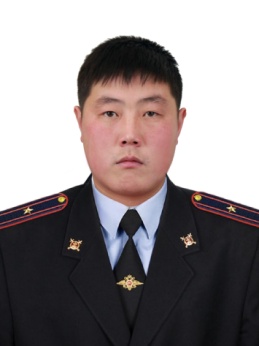 Старший участковый уполномоченный полициимайор полицииБуйзанов Эдуард Максимович(в период отпуска, больничного, командировки замещает УУП капитан полиции Гармаев Виктор Данзанович)Адм. участок № 736с. БаяндайГраницы участка: улицы Полевая, Гагарина, Бутунаева, Советская, Энергетиков, Лесная, Заречная, Дорожная, Шоссейная, Борсоева, Набережная, Комарова, Серегина, Клубная, Юбилейная, Южная, Конева, Рокоссовского, 9 мая, Первомайская, Урбаева, Хаптаева, Белобородова, Молодежная, Черемуховая, Березовая, Гвардии майора Матвиенко, и переулки: Строительный, Маслозаводской, Комсомольский, Коммунальный, Милицейский, Кооперативный, Клубный, Южный.Адм. участок № 736с. БаяндайГраницы участка: улицы Полевая, Гагарина, Бутунаева, Советская, Энергетиков, Лесная, Заречная, Дорожная, Шоссейная, Борсоева, Набережная, Комарова, Серегина, Клубная, Юбилейная, Южная, Конева, Рокоссовского, 9 мая, Первомайская, Урбаева, Хаптаева, Белобородова, Молодежная, Черемуховая, Березовая, Гвардии майора Матвиенко, и переулки: Строительный, Маслозаводской, Комсомольский, Коммунальный, Милицейский, Кооперативный, Клубный, Южный.8 (999) 230-39-778 (964) 806-35-70вторник, четвергс 17.00-19.00субботас 15.00-16.00с. Баяндай ул. Некунде д. 191кабинет №7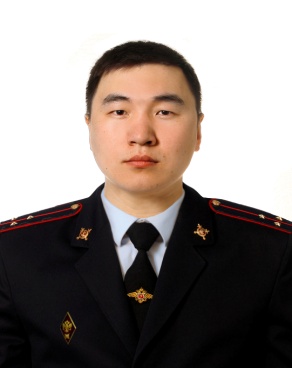 Участковый уполномоченный полиции капитан полиции Гармаев Виктор Данзанович(в период отпуска, больничного, командировки замещает ст.УУП майор полицииБуйзанов Эдуард Максимович)Адм.участок № 735с. БаяндайГраницы участка:улицы Некунде, Модогоева, МТС, 60 лет Октября, Совхозная, Ленина, Петрова, Российская, Генерала Иванова, Мира, Парковая, Садовая, Балдынова, Сибирская, Российская, и переулки: Северный, Октябрьскийс. Покровка, д. Шехаргун, д. МельзанАдм.участок № 735с. БаяндайГраницы участка:улицы Некунде, Модогоева, МТС, 60 лет Октября, Совхозная, Ленина, Петрова, Российская, Генерала Иванова, Мира, Парковая, Садовая, Балдынова, Сибирская, Российская, и переулки: Северный, Октябрьскийс. Покровка, д. Шехаргун, д. Мельзан8 (983) 244-62-008 (908) 592-38-07вторник, четвергс 17.00-19.00субботас 15.00-16.00с. Покровка ул.  Терешковой д. 15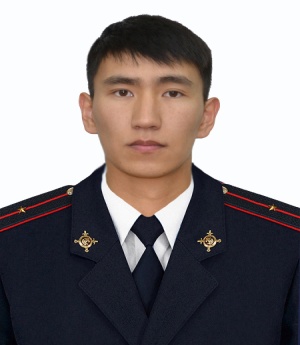 Участковый уполномоченный полиции младший лейтенант полиции Тухалов Борис Леонидович(в период отпуска, больничного, командировки замещает УУП капитан полиции Маланов Б.В)Адм. участок № 738(территория обслуживания - населенные пункты: с. Ользоны, д. Кокорино, д. Онгой), МО «Люры» (территория обслуживания населенные пункты: с. Люры, д. Бахай-2, д. Бохолдой)Адм. участок № 738(территория обслуживания - населенные пункты: с. Ользоны, д. Кокорино, д. Онгой), МО «Люры» (территория обслуживания населенные пункты: с. Люры, д. Бахай-2, д. Бохолдой)8 (908)-662-04-48вторник, четвергс 17.00-19.00субботас 15.00-16.00с. Ользоныул. Титова д.2ас. Люры ул. Горького д.2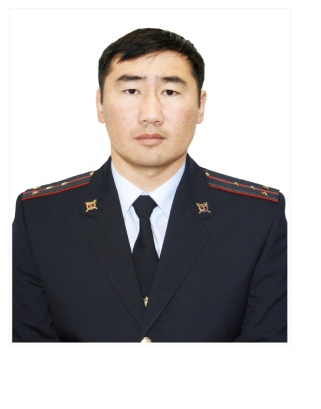 Участковый уполномоченный полиции капитан полиции Маланов Бэликто Валерьевич(в период отпуска, больничного, командировки замещает УУП младшийлейтенант полиции Тухалов Б.Л)Адм. участок № 737(территория обслуживания – населенные пункты: д. Бадагуй, д. Эдыгей, д. Малой, д. Каменка, д. Маралтуй; МО «Нагалык» (территория обслуживания – населенные пункты: с. Нагалык, д. Нухунур, д. Еленинск, д. Вершинск)Адм. участок № 737(территория обслуживания – населенные пункты: д. Бадагуй, д. Эдыгей, д. Малой, д. Каменка, д. Маралтуй; МО «Нагалык» (территория обслуживания – населенные пункты: с. Нагалык, д. Нухунур, д. Еленинск, д. Вершинск)8 (999) 230-39-638 (904) 117-96-26вторник, четвергс 17.00-19.00субботас 15.00-16.00д. Бадагуй ул. Трактовая д.3с. Нагалыкпер. Школьный д.3 кв.2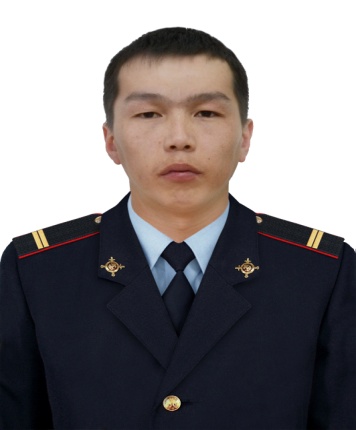 Участковый уполномоченный полиции сержант полиции Шобохонов Андрей Николаевич (в период отпуска, больничного, командировки замещает УУП капитан полиции Маланов Б. В)Адм. участок № 741(территория обслуживания - населенные пункты: с. Загатуй, д. Бахай-1, д. Хандабай, д. Хиней, с. Хадай, с. Наумовка, д. Ныгей)Адм. участок № 741(территория обслуживания - населенные пункты: с. Загатуй, д. Бахай-1, д. Хандабай, д. Хиней, с. Хадай, с. Наумовка, д. Ныгей)8 (964)-757-81-248 (908)-648-52-62вторник, четвергс 17.00-19.00субботас 15.00-16.00с. Загатуй ул. Микрорайон №1 д. 41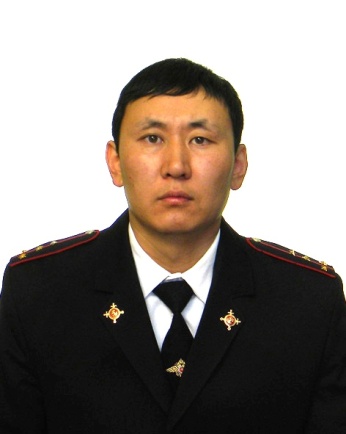 Участковый уполномоченный полиции капитан полиции Хингеев Руслан Иванович(в период отпуска, больничного, командировки замещает  УУП лейтенант полиции Манжуев В.С )Адм.участок № 740(территория обслуживания - населенные пункты: с. Хогот, д. Кайзеран, д. Духовщина, д. Хотогор, д. Шутхалун, д. Хандагай),  МО «Кырма» (территория обслуживания населенные пункты: с. Байша, д. Тухум, д. Нагатай, д. Малан)Адм.участок № 740(территория обслуживания - населенные пункты: с. Хогот, д. Кайзеран, д. Духовщина, д. Хотогор, д. Шутхалун, д. Хандагай),  МО «Кырма» (территория обслуживания населенные пункты: с. Байша, д. Тухум, д. Нагатай, д. Малан)8 (950) 144-52-788 (999) 230-39-80вторник, четвергс 17.00-19.00субботас 15.00-16.00с. Хогот ул. Трактовая д.65с. Байша ул. Центральная д.102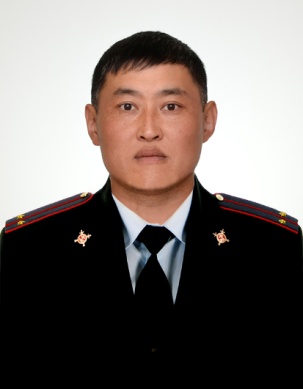 Участковый уполномоченный полиции лейтенант полиции Манжуев Виталий Степанович(в период отпуска, больничного, командировки замещает ст.УУП капитан полицииХингеев Руслан ИвановичАдм. участок № 739МО   «Васильевск» (территория обслуживания - населенные пункты: с. Васильевка, д. Харагун, д. Толстовка, д. Лидинск),  МО «Тургеневка» (территория обслуживания населенные пункты: с. Тургеневка), МО «Половинка» (территория обслуживания с. Половинка, д. Маяк, д. Зангут, д. Улан, д. Шаманка)Адм. участок № 739МО   «Васильевск» (территория обслуживания - населенные пункты: с. Васильевка, д. Харагун, д. Толстовка, д. Лидинск),  МО «Тургеневка» (территория обслуживания населенные пункты: с. Тургеневка), МО «Половинка» (территория обслуживания с. Половинка, д. Маяк, д. Зангут, д. Улан, д. Шаманка)8 (964) 733- 60-69вторник, четвергс 17.00-19.00субботас 15.00-16.00с. Васильевск ул. Центральная д.43с. Тургеневкаул. Советская д.